Fragebogen für
Wohnungswerber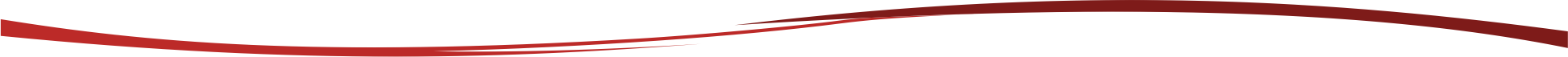 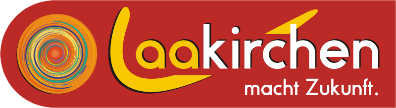 Stadtamt LaakirchenGebäudeverwaltungRathausplatz 14663 LaakirchenAntragsteller*inAngaben zur derzeitigen und zur gewünschten WohnungFolgende Personen werden die gewünschte Wohnung beziehen* Das Einkommen ist durch Einkommensteuerbescheid oder Jahresausgleichbescheid nachzuweisen und dient rein statistischen Zwecken.Dringlichkeitsgründe für den WohnungsbedarfAusstattung der derzeitigen Wohnung Sonstige AngabenDie Angaben entsprechen der Wahrheit und werden von mir bereits vor Zuteilung der Wohnung nachgewiesen. Unrichtige Angaben führen zu einer Rückreihung meiner Anmeldung. Im Sinne des § 18 Abs. 1 Z. 1 des Datenschutzgesetzes, BGBl. Nr. 565/1978, stimme ich zu, dass die in diesem Formular enthaltenen Daten zum Zwecke eines effizienten Mitteleinsatzes im geförderten Wohnbau an das Amt der oö. Landesregierung übermittelt werden.Ich bestätige mit meiner Unterschrift die Richtigkeit aller Angaben!FamiliennameFamiliennameFamiliennameVornameVornameVornameVornameStraße/HausnummerStraße/HausnummerStraße/HausnummerPLZPLZOrtOrt(Mobil)telefon(Mobil)telefon(Mobil)telefonE-MailE-MailE-MailE-MailSozialversicherungsnummer (im Format 1234 010178)Sozialversicherungsnummer (im Format 1234 010178)Sozialversicherungsnummer (im Format 1234 010178)StaatsbürgerschaftStaatsbürgerschaftStaatsbürgerschaftStaatsbürgerschaftFamilienstand ledig verheiratet geschieden verwitwet verwitwet LebensgemeinschaftDerzeit beschäftigt alsDerzeit beschäftigt alsDerzeit beschäftigt alsArbeitgeberArbeitgeberArbeitgeberArbeitgeberRechtsverhältnisderzeitWunschWeitere WünscheWeitere WünscheHauptmiete bzw. Sonstiges unbefristetLage in LaakirchenLage in LaakirchenHauptmiete bzw. Sonstiges befristetOrtschaft      Ortschaft      Haus bzw. ReihenhausObjektObjektEigentumswohnungNeubauDienstwohnungAltbauUntermieteegalMitbewohnerWohnungstauschObdachlosFamilienwohnungWohnnutzfläche (in m²)LedigenwohnungAnzahl der Wohnräume (ohne Küche, Bad, WC, Vorraum)Behindertengerechte AusstattungMonatlicher Wohnungsaufwand in € 
(inkl. Betriebskosten, jedoch ohne Strom, Heizung und Garage)Monatlicher Wohnungsaufwand in € 
(inkl. Betriebskosten, jedoch ohne Strom, Heizung und Garage)Monatlicher Wohnungsaufwand in € 
(inkl. Betriebskosten, jedoch ohne Strom, Heizung und Garage)Eigenmittel in € (Baukostenzuschuss, 
Kaution,..) Sind Sie auch bei anderen gemeinnützigen 
Bauträgern/Gemeinden vorgemerkt?Sind Sie auch bei anderen gemeinnützigen 
Bauträgern/Gemeinden vorgemerkt?Sind Sie auch bei anderen gemeinnützigen 
Bauträgern/Gemeinden vorgemerkt?Sind Sie auch bei anderen gemeinnützigen 
Bauträgern/Gemeinden vorgemerkt? ja neinWer ist Eigentümer des Gebäudes, in dem sich Ihre derzeitige Wohnung befindet?Wer ist Eigentümer des Gebäudes, in dem sich Ihre derzeitige Wohnung befindet?Wer ist Eigentümer des Gebäudes, in dem sich Ihre derzeitige Wohnung befindet?Wer ist Eigentümer des Gebäudes, in dem sich Ihre derzeitige Wohnung befindet? Privatperson Gemeinde/Gemeinnützige Dienstgeber SonstigeName des GebäudeeigentümersName des GebäudeeigentümersName des GebäudeeigentümersName des GebäudeeigentümersWird diese Wohnung frei? ja nein neinAnzahl der derzeitigen 
Mitbewohner?Familien- und VornameWohnt bereits beim Antragsteller?Wohnt bereits beim Antragsteller?Jahreseinkommen *) brutto in ganzen €SV-Nummer1. Person = Antragsteller  ja nein2. Person  ja nein3. Person ja nein4. Person ja nein5. Person ja nein6. Person ja nein Kinderzuwachs  Scheidung Wohnung bereits gekündigt Belästigung (Lärm, Abgase) Hausstandsgründung körperliche Beeinträchtigung (wenn ja, welche:       ) körperliche Beeinträchtigung (wenn ja, welche:       ) körperliche Beeinträchtigung (wenn ja, welche:       )Weitere Gründe:      Weitere Gründe:      Weitere Gründe:      Weitere Gründe:       Kategorie A
(mit Zentralheizung, Bad, Dusche, WC) Kategorie B
(mit Bad, Dusche, WC) Kategorie C
(WC und Wasserentnahme in der Wohnung) Kategorie D
(WC und Wasserentnahme außerhalb der Wohnung)Derzeitige Entfernung Wohnung – Arbeitsort in km:      Derzeitige Entfernung Wohnung – Arbeitsort in km:      Derzeitige Entfernung Wohnung – Arbeitsort in km:      Derzeitige Entfernung Wohnung – Arbeitsort in km:      Ort und DatumUnterschrift